Who do you admire?Can you think of somebody that you admire? They could be famous, a friend or a family memberHave they ever faced any challenges?Can you find out more about your person? You could research them on the computer or talk to them if they are someone you know!Please put together a presentation all about the person you admire. You could do this on the computer or on paper.Try to include the following things in your presentations:Their nameA picture of themWhy you admire themSome facts about themAny challenges they might have facedPlease email them to me as I would love to see them! k.pugh@tssfirst.co.uk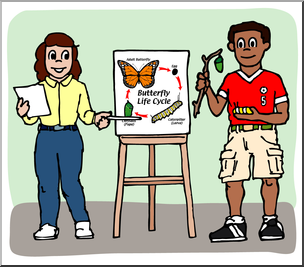 